Jewish History 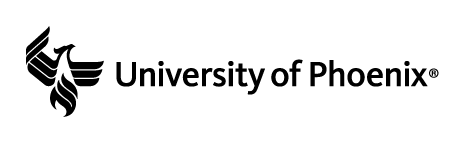 Part 1: Common Holy Days in Jewish Religious TraditionsComplete the table below with information about common Jewish holy days (such as Rosh Hashanah or Passover). Identify at least seven Jewish religious holy days and place each holy day in the correct season (time of year). Provide a brief explanation of each holy day you identified.Note: An example has been provided. You may add additional rows or move the text fields to different locations within the table as needed. Part 2: Major Sects of JudaismSelect 3 major sects of contemporary Judaism to compare and contrast. Identify them in the table below.In the table below, list at least 2 similarities and 2 differences among the sects of Judaism you selected. Part 3: Summary Write a 525- to 700-word summary that includes the following:A description of the life and importance of 1 key person in Jewish history (person must be from a historical figure from Judaism, such as Abraham, Isaiah, or Josephus.) An explanation of 1 key event in the history of Judaism that is connected to that personA description of any rituals, symbols, or sacred texts in Judaism associated with this event or personBrief explanation of Jewish ethicsInclude references formatted according to APA guidelines. You may find helpful resources for formatting citations in the Center for Writing Excellence in the University Library.Fall (September – November)Winter (December – February)Spring(March – May)Summer(June – August)Example:HanukkahHanukkah is an 8 day-long Festival of Lights. It is a celebration of the victory of the Maccabees over the armies of Syria, as well as the rededication of the Temple in Jerusalem.Sect of JudaismSect of JudaismSect of JudaismSimilaritiesDifferencesSummaryReferences